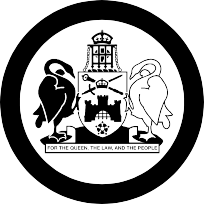 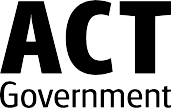 REGULATORY IMPACT STATEMENTPlanning and Development Amendment Regulation 2020 (No 1) Subordinate Law SL2020–28Environment, Planning and Sustainable Development DirectorateJune 2020ContentsTerms UsedIn this Regulatory Impact Statement the following terms are used:Executive SummaryThe purpose of this Regulatory Impact Statement (RIS) is to assess the impact of the Planning and Development Amendment Regulation 2020 (No 1) (the amendment regulation). The amendment regulation makes minor extensions to the existing exemptions for electric vehicle charging points, works on school sites and minor public works. The exemptions for electric vehicle charging points, schools and minor public works have been reviewed and it is considered that they could be expanded to capture an appropriate scale of development. The current drafting of the exemptions unnecessarily disqualifies a range of proposals from being considered through the exemption provisions. This means that development applications are required for minor and low impact proposals that would very likely receive planning approval through the development assessment and approvals process. This unnecessarily complicates the planning system and contributes to the inefficient allocation of public resources. This amendment seeks to expand the exemptions to capture other minor and low impact developments to alleviate these issues.It is acknowledged that the amendment regulation will result in a regulatory impact on existing statutory rights for development applications. This includes the removal of the opportunity for the public to comment on development applications for some developments and the potential for third-party merits review of development approval decisions. However, the amending regulation is specific, not general in its application, and only exempts a limited amount of additional development types which are considered to have a very minor impact. Further, without this amendment regulation, a development application submitted for these developments would be very likely to receive development approval based on the minimal potential impacts of these developments. Based on this, it is considered unreasonable to put these developments through the development application process, with its associated time and financial costs, where the benefit of that assessment is limited.It is considered that the extension of the exemptions, with the conditions and limits applied in the provisions, to be a reasonable and justified approach.IntroductionPurposeThe purpose of this Regulatory Impact Statement (RIS) is to assess the impact of the Planning and Development Amendment Regulation 2020 (No 1) (the amendment regulation) which proposes changes to the exemptions from the requirement for development approval for electric vehicle charging points, works on school sites and minor public works when undertaken by, or on behalf of the Territory in reserves.The amendment regulation adds additional development types to the existing exemptions for electric vehicle charging points, schools and minor public works to: simplify the assessment and approvals process and reduce the regulatory burden for these low impact developments;permit the provision of infrastructure in a timely manner that will operate to the public’s benefit;allow the efficient allocation of public resources; facilitate investment in electric vehicle charging points in the ACT, leading to increased use of electric vehicles and a reduction of greenhouse gas emissions in the transport sector, andassist the Education Directorate and Major Projects Canberra in their demand responsiveness to school enrolments, particularly in new and developing suburbs in the Territory.BackgroundSchedule 1 of the Planning and Development Regulation 2008 (the Regulation) provides for types of development that are exempt from the requirement to obtain development approval under the Planning and Development Act 2007 (the Act), provided certain requirements are met.  As exempt developments do not require development approval, they are not subject to the development application (DA) process, including the requirement for public notification, and therefore there is no opportunity for the community to make representations. In addition, there is no potential for third parties, such as a person who makes a representation on a DA, to seek merits review of a decision to approve a development through the ACT Civil and Administrative Tribunal (ACAT).The purpose of exempt developments is to remove the regulatory requirement of development approval for low impact proposals. These are proposals that are very likely to receive approval and raise minimal assessment issues if constructed within defined limits.The detailed background of the exemptions for electric vehicle charging points, schools and minor public works and an overview of the proposed amendments is provided in the accompanying Explanatory Statement for the amendment regulation.ObjectivesAs outlined above, the objectives of exempt developments and Schedule 1 of the Regulation is to remove the regulatory requirement of obtaining development approval. Exempt developments are low impact proposals that would very likely receive approval if they were subject to the development application and approvals process.The exemptions also serve to improve the efficiency of the development assessment process. This allows both the proponent and government to allocate resources more efficiently by ensuring that only matters that have the potential to result in greater impacts be subject to the development assessment and approvals process.The regulation amendment expands the existing exemptions for electric vehicle charging points, defined works on school sites and minor public works undertaken by or for the Territory. The aim of this amendment is to reduce the regulatory burden and improve the efficiency of the development assessment process, whilst ensuring appropriate considerations are given to the users of the developments and surrounding land uses. In summary, the regulation amendment seeks to:  reduce unnecessary regulatory burden for the development of defined electric vehicle charging points, works on school sites and minor public works;increase the efficiency of the development assessment process for defined electric vehicle charging points, works on school sites and minor public works;retain and incorporate an appropriate level of protection to: users of the developments, for example protection to school structures within bushfire prone areas and users of electric vehicle charging points at some commercial sites;surrounding land uses, for example residential zones in proximity to school sites.The amendment regulation will assist in enhancing the timeliness and efficiency of the planning processes for the identified developments. The amendment regulation does not remove the requirement for proposals that do not meet the exemption criteria to be assessed against the Territory Plan through the development assessment and approvals process. Identifying the ProblemThe exemptions for electric vehicle charging points, schools and minor public works have been reviewed and it is considered that they could be expanded to capture an appropriate scale of development. The current drafting of the exemptions unnecessarily disqualifies a range of proposals from being considered through the exemption provisions.This means that development applications are required for minor and low impact proposals that would very likely receive planning approval through the development assessment and approvals process. This unnecessarily complicates the planning system and contributes to the inefficient allocation of public resources. This amendment seeks to expand the exemptions to capture other minor and low impact developments to alleviate these issues.Options AnalysisThe following options have been considered:Do nothing – retain existing Regulation; orExpand the existing exemptions for electric vehicle charging points, defined works on school sites and minor public works undertaken by or for the Territory.Do nothing – retain existing Regulation (Option 1)This option would result in the retention of the current regulation with no changes. As highlighted in section 1.4 above, there are a several issues raised by the operation of the current exemptions. In summary this would result in:The unnecessary disqualification of a range of electric vehicle charging points, works on school sites and minor public works from being considered exempt. This adds regulatory burden for low impact development.Government resources, including the Education Directorate and ACT government agencies undertaking public works such as the Parks and Conservation Service, would continue to be unnecessarily focused on preparing documentation for development applications. Development applications are also required to be assessed by the planning and land authority. This is considered a regulatory and administrative burden, without a commensurate benefit given the low impact nature of these types of identified development and that the developments are very likely to receive approval. This could contribute to inefficiencies in the development assessment and approvals process and prevent other applications from being assessed in a timely manner. A development application, with associated timeframes and fees, would continue to be required for many electric vehicle charging points on the Australian market, acting as a barrier and disincentive to investment in the ACT. In turn, this may reduce the uptake of electric vehicles in the Territory and restrict the ability to reduce emissions in the transport sector.However, this option would allow the retention of:the opportunity for the public to comment on development applications for some electric vehicle charging points, works on school sites and minor public works; andThe potential for third-party review of decisions on these applications through the ACAT.Option 1 is not recommended. Amend the exemptions for electric vehicle charging points, defined works on school sites and minor public works (Option 2)This option would involve extending the existing exemptions for electric vehicle charging points, schools and minor public works to include other minor types of development. As discussed in section 1.3 above, this option would permit:Specific types of low impact development to be considered exempt. This would reduce the regulatory burden of requiring a DA, thereby simplifying the approvals process. Allow proponents of these developments, including the Education Directorate, Parks and Conservation Service, and electric vehicle infrastructure providers to provide public infrastructure in a timely and efficient manner.The majority of electric vehicle charging points currently on the Australian market to be considered exempt. This would encourage investment in the ACT, the increase in supply of electric vehicle charging technology across the Territory, encourage the use of electric vehicles and therefore reduce emissions in the transport sector.Allow the re-allocation of administrative resources within the planning and land authority to higher impact developments that are more likely to benefit from the development assessment and approvals process. It is acknowledged that this option would:Remove opportunity for the public to comment on development applications for some electric vehicle charging points, works on school sites and minor public works; andRemove the potential for third-party review of decisions on these developments through the ACAT.However, the inclusion of limitations and statutory criteria within the provisions ensures that the amendments are specific and targeted in their operation. This helps achieve an appropriate balance between reducing red tape and regulatory burden on one hand, and maintaining public safety and good development outcomes on the other. It should also be noted that this option also does not remove the requirement for proposals that do not meet the exemption criteria to be assessed against the Territory Plan through the development assessment and approvals process.Option 2 is recommended.Consistency with ACT lawsConsistency of the proposed law with the authorising lawSection 133(1)(c) of the Act states that exempt development means ‘development that is exempt from requiring development approval under a regulation’.The amending regulation is within the parameters of the authorising law. Section 133(1)(c) of the Act expressly authorises the making of exemptions from the requirement to obtain development approval. Electric vehicle charging points, works on school sites and minor public works are types of development that are currently considered exempt from requiring development approval. There are also a number of other existing DA exemptions set out in Schedule 1 to the Regulation. The amending regulation would be consistent with existing exemptions for other minor developments set out in Schedule 1. The proposed amendment is also consistent with the objects of the Act, as noted in section 4.2 below.The amending regulation does not create a new category of exempt development, rather it modifies the qualifying criteria and supporting provisions of developments that are already exempt.Consistency of the proposed law with Scrutiny of Bills Committee principlesThe Committee's terms of reference require it to consider whether (among other things) any instrument of a legislative nature made under an Act which is subject to disallowance and/or disapproval by the Assembly (including a regulation, rule or by‐law):is in accord with the general objects of the Act under which it is made;unduly trespasses on rights previously established by law;makes rights, liberties and/or obligations unduly dependent upon non reviewable decisions;contains a matter which in the opinion of the Committee should properly be dealt with in an Act of the Legislative Assembly.The Legislation Act requires a brief assessment of the consistency of the proposed law with the scrutiny committee principles (see section 35(5)). This amendment is consistent with the scrutiny committee principles as outlined below:The amending regulation is consistent with the object of the Act in that it maintains the orderly and sustainable development of the ACT and is consistent with the social, environmental and economic aspirations of the people. 	The amending regulation will extend the existing exemptions for electric vehicle charging points, works on school sites and minor public works. Although this will remove the requirement for a small amount of development applications to be lodged, the changes will maintain orderly and sustainable development. This is because the amendment regulation is specific, not general in its application, and only exempts limited additional types of development from requiring development approval. Additionally, the development assessment and approvals process very rarely improve the development outcome for low impact proposals such as these. As discussed above, the amending regulation will result in the exemption of a small number of additional developments. Therefore, the proposals in the amending regulation will not be subject to public notification, and the possibility of third-party review in the ACAT.	However, as the amending regulation is specific, not general in its application, only a limited amount of additional development types will be exempt. Additionally, without this amendment regulation, a development application submitted for these types of development would be very likely to receive development approval based on the minimal potential impacts. It should also be noted that these are minor increases to existing categories of exemptions for these development types.	On this basis, the amendment regulation is not considered to unduly trespass on the statutory rights to comment on a DA and seek merits review, as the minor increases are reasonable and justified. The proposed amending regulation does not make rights, liberties and/or obligations unduly dependent upon non reviewable decisions. The amending regulation will exempt some developments from requiring approval, thereby removing the ability of the public to comment and potential third-party appeal rights. However, this decision is made in the context that these developments are unlikely to affect the general public or adjoining lessees, therefore there is no planning or development rationale to require development approval.Section 133(1)(c) of the Act expressly authorises the making of exemptions from the requirement for development approval. The types of development in the amendment regulation are currently considered exempt from requiring development approval under Schedule 1 of the Regulation. It should also be noted that Schedule 1 of the Regulation also exempts numerous other types of development and the amending regulation would be of a type that is consistent with existing exemptions. The types of development mentioned in the amending regulation are not likely to adversely impact on the public, therefore there is no planning or development rationale to require development approval. It is appropriately dealt with through an exemption in the Regulation.In summary, the amending regulation does not create a new category of exempt development, rather it modifies the qualifying criteria to retain existing development rights and these changes are consistent with the types of development that are already exempt under the Regulation.For these reasons, the proposed amendment regulation is considered to be consistent with the Scrutiny of Bills Committee’s principles.Human Rights analysisThe amendment regulation potentially engages the right of taking part in public life, in particular the right and/or opportunity to take part in the conduct of public affairs, being the development application and approval process. The right is defined in Section 17(a) of the Human Rights Act 2004. However, the approach proposed is considered to be the least restrictive way of achieving the desired outcome. This is discussed in more detail in the Explanatory Statement.Transitional arrangementsThe proposed regulation does not have retrospective effect. No transitional arrangements are necessary.Mutual RecognitionThere are no mutual recognition issues.ConclusionThe proposed regulation amendment extends the existing exemptions for electric vehicle charging points, works on school sites and minor public works. This will assist in streamlining the planning approvals process for these developments, create efficiencies, reduce red tape and decrease regulatory burden. It is considered that the regulatory impact of removing these developments from the development application is reasonable and justified, given the low impact nature of the developments and that these developments are unlikely to affect the general public or neighbouring lessees.ACATACT Civil and Administrative TribunalAmendment RegulationThe amending regulation that is the subject of this Regulatory Impact Statement and which amends the RegulationDADevelopment Application under the ACTPlanning and Development Act 2007ExemptDevelopment that is exempt from the requirement to obtain development approval under the Planning and Development Act 2007EPSDDThe Environment, Planning and Sustainable Development Directoratethe ActPlanning and Development Act 2007the RegulationPlanning and Development Regulation 2008RISThis Regulatory Impact Statement